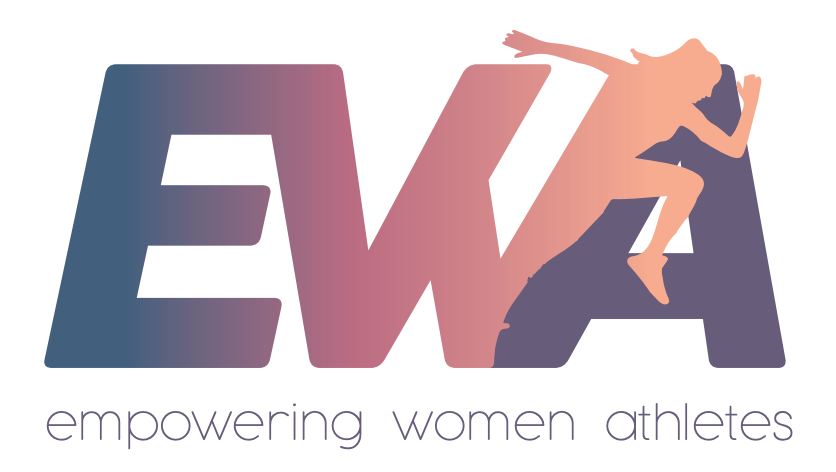 
IO1.3: Състояние и Добри практики относно борбата с насилието при жени атлети (финална версия)Кипърски Технологичен УниверситетЯнуари 2022СъдържаниеКакво е EWAПроект EWA е съвместно партньорство, по програма ЕРАЗЪМ+, съ-финансирано от Европейската комисия.„EWA не е просто проект, това е идеал. Идеал за всяко момиче и всяка жена, която обича своя спорт, която иска да се чувства в безопасност в съблекалните на своя клуб, уважавана като човешко същество, призната като спортист, подкрепяна от екип професионалисти. EWA е жената спортист, която се бори всеки ден да чупи рекорди, да печели състезания и да се забавлява.”Защо е нужен проект EWAБорба срещу тормоза и дискриминацията на жените в спортаДискриминацията и тормозът към жените в спорта е проблем, който е често срещан от атлетките във всички спортове. Дискриминационните нагласи или поведението на мъжете, са само върхът на айсберга, който постоянно застрашава и оказва натиск върху тях.Всяко едно насилие, злоупотреба, тормоз и дискриминация – се отнася до набор от динамики, които се припокриват и намират израз в широк спектър от нива (вербални, физически, сексуални, емоционални, психологически, социални, културни, организационни, икономически, медийни и др.).За кого се отнася проект EWA Нашите целеви групиПосланици на равните права в спорта: Спортистки, избрани и обучени по време на проекта, които ще играят решаващата роля за пряко въздействие върху други целеви групи;Спортистки в Европа: основното ядро на нашия проект: аматьори и професионалисти;Спортни специалисти: Ръководители, треньори, здравни специалисти, журналисти, които искат да се противопоставят на патриархалната култура, която им се налага, когато работят със спортистки;Спортна публика: От една страна, те насърчават развитието на женските спортове чрез участие в спортни срещи, но от друга страна, те статистически са признати като основните насилници на спортистите, на които са фенове.Какво ще направимЩе създадем общност от спортистки, професионалисти, спортни мениджъри и политици в Европа за активно предотвратяване и противодействие на насилието, злоупотребата, тормоза и дискриминацията срещу спортистки в ключови спортни среди, като им предоставяме специални знания, образование и практически инструменти проектирани в проекта.Партньори в проектаКоординаторEnte Nazionale Democratico di Azione Sociale –E.N.D.A.S., Италия.Partners• Асоциация за развитие на българския спорт (АРБС);• Областна дирекция за национално образование в Чаталджа (CDDNE), Турция;• Европейски институт за местно развитие (EILD), Гърция;•GENÇ Girişim Сдружение „Млада инициатива”, Турция;• INFOREF, Белгия;• Inovacija Akademija – Академия за иновации, Литва;• Съвет на латвийските спортни федерации (LSFP), Латвия;• Кипърски технологичен университет (CUT), Кипър.Форми на злоупотреба и тормоз в спортаПриети дефиниции от Международният Олимпийски Комитет (МОК) (Монтрьо, 2016 г.) Физическо насилие: Травма или физическо нараняване, причинено от удряне, побой, ритане, ухапване, изгаряне или друг начин на нараняване на спортист. Това може да включва принудителна или неподходяща физическа активност (например тренировъчни натоварвания, неподходящи за възрастта или физиката на атлета; причиняващи нараняване или болка), принудителна консумация на алкохол, или допинг практики;Психологическо насилие: Тази форма на насилие е в основата на всички други форми на насилие. В този документ ние се позоваваме на психологическо насилие, като признаваме, че психиката се състои от много емоции. Състои се също от познания, ценности и вярвания за себе си и за света. Поведенията, които представляват психологическо насилие, са насочени към вътрешния живот на човека в целия му дълбок обхват;Сексуално насилие: Всяко поведение от сексуален характер, при което съгласието е получено чрез принуда/манипулация;Сексуален тормоз: Всяко нежелано поведение от сексуален характер, било то вербално, невербално или физическо;Безопасен спорт: Спортна среда, която е уважителна, справедлива и свободна от всякакви форми на насилие спрямо спортистите.ПодходътТази публикация е резултат от изследователски процес, организиран и приложен в четири фази. В началната фаза бе проведено задълбочено документално проучване с цел да се открият организациите, посветени на премахването на неравенствата и насилието в спорта. В този етап беше предоставен подходящ брой работни часове/работно време за проекта, за да се създаде (доколкото е възможно) изчерпателен списък на ключовите организации, които играят важна роля по отношение на това предизвикателство във всяка страна.В следващата фаза беше поставен акцент върху процеса на взаимно свързване и комуникация със заинтересованите страни за създаване на единна карта на сътрудничещите организации с европейски обхват. Целта на този процес беше да осигури „пространството“ и общата методика, така че различни заинтересовани страни да могат да достигнат до колегите си на европейско ниво, да обменят идеи и опасения, да споделят добри практики, да разработят съвместни инициативи за справяне с дискриминацията. Така на този етап беше финализиран списъкът на заинтересованите страни и организации, които се отзоваха на поканата на проекта EWA да играят активна роля в следните фази на изпълнение: картографиране на добри практики и участие в граждански дебати.Като се има предвид, че основна предпоставка за постигане на целите на проекта е активното участие на пряко засегнатите лица в третата фаза, до всички организации беше изпратен регистрационен формуляр с молба да регистрират инициативи, практики, политики и проекти, които са реализирали в своите страни. Този подход бе с двойна цел. От една страна той взима предвид мненията на най-важните организации и институции, а от друга се превърна в „мост” за провеждането на обществения дебат, който беше последната и може би най-критична фаза от този процес.В последната фаза, във страните-партньори в проекта, бяха организирани граждански дебати за обсъждане на дискриминацията и насилието в спорта, настоящите нужди и политики, които вече са приложени или трябва да бъдат приложени, необходимостта от подчертаване на добрите практики и възможностите, които се появяват чрез приноса на всеки участник в тази посока. Всъщност основните заключения и констатации от гражданските дебати включени в този наръчник, са на базата, че те са актуални препоръки на организациите, които са пряко ангажирани, но също така и защото представляват основни предложения за бъдещи изследвания.В заключение, публикуването на този наръчник се допълва от работата на интерактивната платформа „EWA“, уеб пространство, където публичният дебат, който стартира  като част от този проект, може да продължи на европейско ниво. Надяваме се, че тази първоначална стъпка ще бъде трансформирана в бъдещи инициативи и практики срещу дискриминацията и насилието в спорта на база пол на атлета. В тази посока ще се опитаме да превърнем Empowering Women Athletes (проект EWA) в начална точка.Уроци научени от процедурата на публичният диалогПрез 2021 г., партньорите по проекта EWA поеха инициативата да започнат публичен диалог за ефективно справяне с проблема с дискриминацията на база пол в спорта. Резултатът бе организирането на кръгли маси във всички участващи страни. В тези дебати участваха десетки представители на свързани със спорт асоциации, клубове, федерации, движения, общности, обществени организации и други заинтересовани страни.Записването, анализирането и обобщаването на възгледите и опита на тази група хора в цяла Европа се счита за важно по отношение на прилагането на практики срещу дискриминацията и насилието в спорта. Тези хора имат практически и личен опит „какво работи и какво не“, т.е. как политиките срещу дискриминацията могат да станат ефективни и устойчиви. За да се реши този проблем, всички дискусии на кръгли маси бяха организирани около две основни теми:Основните елементи на успешна политика срещу половата дискриминация в спорта;Предложения за функционирането на ефективна европейска мрежа срещу половата дискриминация в спорта и начините, по които всяка участваща организация може да допринесе за тази цел.Основните констатации и заключения от този процес са представени по-долу в опит да се допринесе за по-ефективното прилагане на практики и политики, насочени към премахване на явлението.1.1 Основни елементи на успешна политика срещу половата дискриминация в спортаСъздаването на обща основа във всяка страна, която да постави „на една и съща страница“ всички заинтересовани страни и институционализирани органи като например „Отговорник по Благосъстоянието“, поне по един за всяка спортна федерация, биха могли да подкрепят ефективно прилаганите политики. Институционализирането на „вътрешния служител“ би могло да работи като отправна точка и координация за всички действия, предприети срещу дискриминация в спорта. И накрая, синергията между федерациите би могла да умножи положителните ефекти от прилагането на политиките. По време на дебата, ролята на институционализацията и необходимостта от стандартизирани процедури беше подчертана повече от веднъж като начин за постигане на устойчиви промени;Акцентът трябва да се постави върху действия на ранен етап, т.е. в училищата и по време на уроците по спорт и физическа култура, където се създават стереотипи и насилие. В същото време основното образование се счита за контекст с потенциал за най-ефективно преподаване и променящи се възможности;Приемането и прилагането на методология, при която не се прилага политика, освен ако тя не идва от хората, които работят в спортни среди (спортисти, спортни професионалисти, треньори и т.н.). Сътрудничество между тях и политиците за стартиране на проучване на добри практики например описва методология, която помага за пълно ангажиране и избягване на грешки, проблеми с комуникацията и проблеми с разпространението, които могат да доведат до обратен на желания резултат;За да повиши допълнително шанса за успех, една политика трябва да гарантира, че се събират данни, свързани с пола, така че да може да се измерва промяната (качествено и количествено) в дългосрочен план. Тази разпоредба би могла също така, да помогне за създаването и преоформянето, ако е необходимо - на плана и целта на политиката. Звучи „просто“, но тази разпоредба не винаги се прилага. Поддържането на количествени и качествени данни позволява на заинтересованите страни да наблюдават случаите на насилие, да определят индикаторите за мониторинг и да гарантират, че стереотипите наистина са елиминирани.Особено след избухването на движението #MeToo, политиката трябва да се справи с риска заинтересованите страни да прилагат необходимия минимум, предвиден от закона (като провеждане на съответен семинар), без да гарантира непрекъснатото прилагане на прилаганата политика.Всяко усилие, свързано с политика под формата на ръководства трябва да бъде свързано с постоянни добре организирани действия за обучение. Споделянето на истории в спорта е ефективен начин за разбиване на половите стереотипи. То вече е успешно приложено широко срещу тормоза на хора с различна сексуалност;Всяка политика трябва да бъде внимателно адаптирана към специфичните нужди и социо-културния контекст на страната, в която ще се прилага. Безразборното приемане на политики, които са успешни в един контекст, не се оказват така ефективни в различен контекст. Акцентът трябва да се постави върху интерактивните инструменти като ролеви игри или късометражни филми, лансирани в масовите и/или социалните медии. Тези начини на интервенция се оказват по-полезни при оспорване на насилието, основано на пола, сексуалния тормоз и дискриминацията;Една успешна политика е от решаващо значение когато е насочена към треньори, спортни учители и спортни специалисти поради ключовата им роля в справянето с въпросите, свързани с дискриминацията на база пол. Провеждането на обучителни семинари с цел превръщането им в „агенти на промяната” в областта на спорта е начин за постигане на мащабни промени;Всякакъв вид политическа реформа не може да бъде успешна, ако гласът на жените не се чува и уважава. Тяхната гледна точка и глас трябва да са на първо място, за да се гарантира, че те получават вниманието, което заслужават. В спортния сектор има нужда от увеличаване на броя на жените на отговорни позиции както в публичния, така и в частния сектор и засилване на участието на жените в треньорски позиции и центрове за вземане на решения;Важно е да се прави разлика между информация и обучение. Информирането на жените и мъжете в света на спорта за това как да предотвратят и докладват всяка форма на дискриминация е много важно. От друга страна, частта за обучение трябва да бъде фокусирана върху специфични умения и компетенции, които посланиците на равенството между половете трябва да придобият, за да станат модели за подражание и опорни точки за своята общност.1.2. Предложения за функционирането на ефективна европейска мрежа срещу половата дискриминация в спорта и начини, по които всяка участваща организация може да допринесе за тази целОбщоприето е, че след завършване на много ефективни проекти повечето партньорства се губят, тъй като сътрудничеството и комуникацията между партньорите по проекта приключва. Предоставянето на процедури за поддържане на мрежите, създадени при изпълнение на проекти срещу полова дискриминация, е от голямо значение. За тази цел членовете на мрежата могат да се възползват от безплатни, мулти-платформени приложения за съобщения, които позволяват на потребителите да извършват видео и гласови разговори, да изпращат текстови съобщения и т.н., използвайки Wi-Fi връзка;Ефективността и устойчивостта на мрежата след края на даден проект могат да бъдат осигурени и при наличие на оперативен фонд за нейната поддръжка. Друг начин е да се „надгради“ проекта. Например, проект, реализиран в средното образование, може да бъде адаптиран към нуждите на основното образование от същите членове на мрежата;Създаването на център, фокусиран върху насилието, свързано с пола в спорта във всяка страна и впоследствие свързването на тези центрове на европейско ниво може да гарантира, че получените данни се обработват и разпространяват ефективно. В тази мрежа трябва да бъдат включени добре познати и утвърдени лица и да се излъчат „посланици”;Има силна нужда от синергии при производството на материали/резултати и формирането на обучение, така че усилията на мрежата да имат положително въздействие. Спортният контекст „не е лесен“ и могат да възникнат негативни реакции по време на усилията за преоформяне и борба с дискриминацията. По отношение на синергията трябва да бъдат създадени работни групи като EWA, тъй като участващите организации не винаги имат ясна картина какво може да предложи всеки партньор. Ето защо е важно различните организации да се опознаят.Добри практикиТози наръчник има за цел да подчертае инициативи, стартирани от различни институции (правителствени агенции, спортни организации, федерации, НПО) в страните, участващи в проект EWA. Тези инициативи биха могли да бъдат полезни като добри практики и предложения за бъдещи действия както на национално, така и на европейско ниво. Събирането на добри практики бе на основа изследването на Европейската комисия, озаглавено „Насилие на база пол в спорта“. Тези добри практики могат да бъдат интегрирани в следните тематични области:Активни мерки на държавната политика за предотвратяване на дискриминацията и насилието над жените в спорта;Кампании за повишаване на обществената осведоменост;Инициативи за обучение за предотвратяване и справяне с дискриминацията и насилието на полова основа;Инициативи на спортни организации и други институции (напр. НПО, органи на местната власт);Съответни проекти, финансирани от ЕС.2.1 Активни мерки на държавната политика за предотвратяване на дискриминацията и насилието над жените в спорта2.1.1 Кипър Насоки на Кипърската спортна организация (КСО) за прилагане на мерки за благосъстояние и защита за всички участници в спорта, с фокус върху децата и младите спортистиРезюмеРъководството на КСО има за цел:а) осигуряване на информираност и насоки на националните спортни федерации за прилагане на мерки за благосъстояние и защита;б) насърчаване и овластяване на националните спортни федерации с цел приемане на съответните мерки;в) приемане на философия на общата политика на благосъстоянието между КСО и националните спортни федерации.Описание на практиката/действиетоПрограмата е насочена към националните спортни федерации (Комитети/Борд на директорите). Това е образователна програма, разработена от Комитета за равенство между половете в спорта на КСО под формата на писмен документ и предоставя стъпка по стъпка насоки на националните спортни федерации, за да се гарантира благосъстоянието и безопасността на всички участници в спорта, с акцент върху децата и младежите в спорта. Ръководството на КСО предоставя информация и знания за злоупотребата и тормоза в спорта (дефиниции, какво, защо и как се случва злоупотребата в спорта) и препоръчва следните осем (8) стъпки, които трябва да бъдат приети и приложени, за защита и благополучие на всички участници, наблягайки на децата спортисти: Декларация за политиката, процедури за работа, подкрепа (установяване на роли на служител по социални грижи), обучение и образование, етични кодекси, процедури за набиране на персонал, сътрудничество с организации, специализирани в закрила и благосъстояние на децата и механизми за наблюдение и оценка.Резултати и силни страниУспехът на това ръководство зависи от дългосрочното прилагане, което има за цел да характеризира неговото създаване. За постигане на тази цел, КСО организира образователни семинари, насочени към президентите и мениджърите на националните спортни федерации, за да осигури специфично обучение за прилагането на 8-степенните мерки, описани в ръководството. По време на семинарите участниците получават помощни материали, включително политически декларации, информационни брошури, полезни контакти и други образователни материали, които да им помогнат при прилагането на тяхната специфична политика за благосъстояние на националната федерация. Освен това, за да се осигури непрекъснат и проактивен подход към прилагането на насоките на КСО, когато национална спортна федерация приема конкретни мерки, тя трябва да получи сертификат заедно с лого от КСО, като признание за проактивната работа на организацията по опазване и насърчаване на благосъстоянието, което може да се използва за промоционални и маркетингови цели на националната спортна федерация.Данни за контактTeл: +357 228970000Факс: +357 223582222Повече информация: https://cyprussports.org/phocadownload/AsfaleiaKaiYgeia/ATHLETE-WELFARE.pdf (на гръцки)2.1.2. Белгия: „Овластяване на жените в спорта“: инициатива на Междуфедералния белгийски олимпийски комитет (COIB)РезюмеРавенството между половете е важна цел в нашето търсене на по-добър свят чрез спорт. Все още има твърде много бариери за жените в спорта, независимо от възрастта им. „Овластяване на жените в спорта“ означава премахване на бариери както в управлението, така и на терена. Мисията на „Овластяване на жените в спорта“ е едновременно да идентифицира бариерите пред участието и видимостта на жените в спорта, да определи стратегия, фокусирана върху насърчаването на равенството между половете въз основа на определени насоки и да приложи целеви планове за действие. Това се отнася както за спортисти, така и за треньори, официални лица и администратори. Този иновативен проект е резултат от сътрудничеството с трите белгийски езикови общности, Adeps, Sport Vlaanderen и Ostbelgien, всички спортни федерации и много други партньори.Описание на практиката/дейносттаПрез 2018 г., бордът на директорите на COIB (Междуфедералния белгийски олимпийски комитет) реши да създаде работна група „Жени и спорт“ по инициатива на три от нейните членове, Доминик Гаваж (член на комисията за подбор на COIB), Гуенда Стивънс (председател на Комисията за официални лица на COIB) и Доминик Монами (бивша тенисистка, бронзов медал от Олимпийските игри в Сидни през 2000 г.). Целта бе да се разработи стратегия за насърчаване на женския спорт. Проучване на тази работна група сред извадкова група жени, включваща 214 спортисти, треньори, администратори и служители на Белгийския отбор, показа, че 68% от тях смятат, че жените са недостатъчно представени в спортната структура. Междувременно само 23% смятат, че жените имат същата видимост в медиите. И накрая, 72% добавят, че тази разлика между жените и мъжете спортисти се проявява и в разликата в заплащането. С други думи, време е да действаме!МисияМисията на „Овластяване на жените в спорта“ е едновременно да идентифицира бариерите пред участието и видимостта на жените в спорта, да определи стратегия, фокусирана върху насърчаването на равенството между половете въз основа на определени насоки и да приложи целеви планове за действие. Това се отнася както за спортисти, така и за треньори, официални лица и администратори. Този иновативен проект е резултат от сътрудничеството с трите белгийски езикови общности, Adeps, Sport Vlaanderen и Ostbelgien, всички спортни федерации и много други партньори.ДейностиДа провежда кампании за повишаване на осведомеността относно равенството между половете с подкрепата на всички заинтересовани страни в спорта. Да предприеме конкретни действия в училищата и спортните клубове за насърчаване на спорта сред младите момичета. Организиране на обучителни сесии и работни срещи за работа в мрежа на тема равенство между половете, увеличаване на споделянето на информация чрез социалните медии.Резултати и силни страни„Като част от мисията на COIB – визията, е изключително важно да вдъхновим жените да заемат по-голямо място в спорта“, твърди Доминик Гаваж. „Искаме да увеличим процента на жените, активни в спорта, независимо от тяхната роля, спортисти, треньори, длъжностно лице или администратори.“ „Като спортист и жена смятам, че е много важно да имам достъп до надзорни роли, като треньор, длъжностно лице или администратор“, казва Ан Уотърс, звезда на Белгийските котки. Трябва абсолютно да увеличим видимостта на жените, да ги насърчаваме да играят активна роля, като им даваме необходимите инструменти за постигане на целите си с прагматизъм и успех. „Game Changers“ са решени да се включат в този проект и да предприемат конкретни действия на терен, за да успеят в мисията си. ОграниченияТова действие трябва да стане по-видимо, за да бъде по-силно. Връзката с други инициативи като проекта EWA би била отлична възможност.Научени уроциТрябва да се предприемат действия на всеки фронт (училища, спортни клубове, широка публика и т.н.), всички заинтересовани страни трябва да бъдат включени, информирани и обучени, всички медии (преса, социални медии и т.н.) трябва да бъдат използвани и да бъдем винаги с повишено внимание!КонтактиОлимпийски и междуфедерален белгийски комитет (COIB)Avenue de Bouchout 9,1020 Брюксел (Белгия)Тел: +32 (0)2 474 51 50, Мейл: info@olympic.beПовече информацияwww.teambelgium.behttps://teambelgium.be/fr/page/olympisme-en-action https://teambelgium.be/fr/nouvelle/empowering-women-in-sports-le-coib-lance-une-nouvelle-plateforme-dediee-a-l-egalite-des-genres-dans-le-sport2.1.3. Турция: Подобряване на демокрацията на участието в Турция: Проект за наблюдение на равенството между половетеРезюмеДокладът е резултат от тематична работа по картографиране и усилия за разработване на индикатори за наблюдение на равенството между половете (РП). Проектът (2013-2017) включва срещи и обмен на мнения с различни институции и заинтересовани страни. Общата точка, следствие на този процес, беше необходимостта от разработване на независими механизми за наблюдение и оценка на политиките на РП, прилагани в Турция.Описание на практиката/действиетоЦелта на доклада беше да начертае равенството между половете в спорта в Турция и да разработи индикатори, чрез идентифициране на норми и стандарти, необходими за гарантиране на равенството между половете в тази област. По този начин се дава възможност да се подобри статуса на жените и да им даде възможност да присъстват активно в спорта. Докато очертава своята област на работа, проектът „Подобряване на демокрацията на участието в Турция: Мониторинг на равенството между половете“ възприе подход, основан на „чувствителни права на пола“. Основните цели на проекта включват следното: Подкрепа за включването на международни норми и стандарти, разработени за РП в законодателството, практиките и политиките за наблюдение в Турция; докладване на проблемни области, свързани с РП чрез картографиране; допринасяне за институционализирането на независима, научна и интегрирана стратегия в Турция чрез разработване на специфични индикатори за наблюдение на равенството между половете; и засилване на сътрудничеството между правителството и гражданското общество и капацитета за наблюдение в областта на РП. Бенефициент на този проект, финансиран от Европейския съюз, е Дирекция по въпросите на ЕС на Министерството на външните работи, възложител Централно звено за финанси и договори, а изпълнителен партньор бе Асоциацията за наблюдение на равенството между половете.Резултати и силни страниКато част от проекта бяха извършени следните дейности: Картографиране на капацитета на организациите на гражданското общество и други обществени участници (структурен мониторинг);Картографиране на неравенството между половете в Турция;Равенство между половете в спортното участие;Доклад за равенство между половете при вземане на решения в спорта;Насилие, основано на пола в спорта;Равенство между половете в спортните медии.ОграниченияЗаявяването на правото на равенство между половете в спорта почти не съществува, особено в организационното му измерение. Следователно настоящият доклад може да се разглежда като начало в застъпничеството за равенство между половете в областта на спорта в Турция. Необходимо е да се посочи един важен елемент: международните политически документи по отношение на спорта нямат своите версии на турски език и съответните институции нямат версия на съответните международни документи.Научени уроциДоклади за картографиране и индикатори за мониторинг бяха разработени в десет тематични области, определени в съответствие с целта на проекта (борба с насилието срещу жени, основано на пола; равенство между половете при участие във вземане на политически решения, в образование, заетост, религиозни дейности, спорт, достъп до граждански права/услуги, медии и борба срещу трафика на жени/хора). Освен това бе създаден Център за наблюдение на равенството между половете и електронна библиотека, за да се гарантира, че резултатите от проекта, както и съответните данни/източници са достъпни за всеки. Друг важен компонент на проекта бе интензивната пилотна работа, която беше извършена в избрани провинции за споделяне на данни от доклади и разработване на индикатори на местно ниво.КонтактиУниверситет Хаджеттепе, Анкара-Турция, Отдел за отдих/Отдел „Социални науки в спорта“Тел: +90 (312) 2976890Мейл: canankoca@hacettepe.edu.trПовече информацияhttp://www.sporbilimleri.hacettepe.edu.tr/index.php?lang=en&pid=1764&userid=1369Gender Equality in Sports Mapping and Monitoring Study2.1.4. Кипър: Сексуално насилие в спорта: Наръчник за разпознаване, реагиране и докладване на случаи на сексуално насилие и експлоатация на деца (Кипърска спортна организация)РезюмеОсновната цел на това ръководство е да овласти всички професионалисти в спорта (включително доброволци), по темата за сексуалното насилие и експлоатация на деца чрез предоставяне на знания и насоки за превенция и борба с това явление.Описание на практиката/действиетоОсновната цел на това ръководство е да овласти всички професионалисти в спорта (включително доброволци) по темата за сексуалното насилие и експлоатация на деца чрез предоставяне на знания и насоки за превенция и борба с това явление. Целите на тази програма включват:а) разбирането на естеството на сексуалното насилие над деца, неговите признаци и последиците от него;б) разглеждане на особеностите на спортните условия и защо сексуалното насилие над деца може да се случи и в спорта;в) предоставяне на конкретни насоки относно процедурите за реагиране и докладване на сексуално насилие и експлоатация на деца.Подготовката на това ръководство включва отговор на ангажиментите поети в „Национална стратегия и план за действие за борба срещу сексуалното насилие и сексуалната експлоатация на деца и детската порнография“. Националната стратегия представлява основният документ за национална политика, насочващ координацията и цялостното изпълнение на действията и инициативите на кипърските правителствени органи в периода 2016-2019 г. Съгласно Националната стратегия спортният сектор отговаря за следните разпоредби:а) изготвяне на наръчник, предлагащ знания за идентифициране на случаи на сексуално насилие и експлоатация, разпознаване на рисковите фактори и процедури за докладване;б) проектиране и провеждане на семинари за възрастни, работещи с деца в спорта;в) изготвяне на циркулярен документ, с информация и насоки относно правната отговорност на възрастните, работещи с деца в спорта. Програмата е насочена към заинтересовани страни в спорта, включително президенти на комисии/федерации, мениджъри и друг персонал, треньори, помощник-треньори, поддържащ персонал като медици, физиотерапевти, психолози, доброволци и родители/полагащи грижи.Резултати и силни страниВъпреки че програмата все още не е приложена, поради което не може да се оцени нейният успех, може да се предположи, че включването на семинари след разпространението на наръчника се очаква да даде възможност на участниците да развият по-изчерпателно разбиране за сексуалната злоупотреба в спорта. Така може да насърчи благосъстоянието на всички участници и превенцията и борбата със сексуалното насилие над деца в спорта и насилието, основано на пола, в по-широк план.КонтактиТел: +357 228970000Факс: +357 223582222Повече информацияhttps://cyprussports.org/en/2.1.5. Белгия: Звено за подкрепа на равенството между половете - Министерство на Федерация Валония-БрюкселРезюмеПостигането на интегриране на половете във Федерация Валония-Брюксел изисква реална промяна на манталитета, методите на работа и истинска трансверсална работа, включваща всички компетенции на федерацията. Съзнавайки, че подобна политика изисква административна и научна подкрепа, както в администрацията, така и в министерските кабинети, правителството на Федерация Валония-Брюксел създаде Звено за подкрепа на половете. Създадено в рамките на Генералния секретариат на Министерството на Федерация Валония-Брюксел, това звено осигурява подкрепа за процеса на интегриране на половете в публичните политики, мерки и действия, както и в целия процес. Това се отнася до всички компетенции на федерацията Валония-Брюксел, в това число и спорта. Звеното за подкрепа на половете, координира различни мисии и мобилизира всички администрации, като например спортните служби, за да бъдат включени в прилагането на статистически данни, разпределени по пол, тест за пола и бюджетиране на пола.Описание на практиката/действиетоПрез 2016 г.. правителството на Федерация Валония-Брюксел прие указ за интегриране на джендър измерение във всички свои решения, които попадат в неговата компетентност: образование, култура, спорт, детство, медии, младеж, научни изследвания, подпомагане на младежите и др. За да се подобри интегрирането на пола във всички политики и бюджети, беше създадено звено за подкрепа на пола.Неговите мисии са да:Подкрепи всички лица, които трябва да извършат джендър тест (оценка на въздействието върху равенството между мъжете и жените) за всички нови постановления;Осигури анализ на пола на всички бюджети и разходи за обща администрация;Насърчаване на равенството между половете във всички общи администрации (създаване на уебсайт, кампании и т.н.);Осигури обучителни курсове за лица, които трябва да анализират нови текстове или бюджети.Стъпки/дейности:Джендър тест: това е тест за влиянието на пола, преди решението на правителството и трябва да се извърши за голям брой законодателни текстове (укази, проекти на заповеди и др.).Необходими ресурси:Успехът на този проект зависи главно от:персонал, специално посветен на прилагането на интегрирането на половете;подкрепа от йерархията и политическите власти. Звеното се състои от двама души (с магистърска степен), които работят на пълен работен ден върху прилагането на пола в политиката;обучение за всички висши мениджъри и служители на министерствата.Резултати и силни страниБюджетиране по пол:Всички бюджети и разходи са класифицирани и трябва да се актуализират веднъж годишно от администрациите. Така например се анализира бюджетът, отпуснат за „Спортно лято”. Става въпрос за подкрепа, предоставена на спортни клубове за организиране на курсове по време на лятната ваканция на базата на конвенции „Летни спортове“.Има два основни типа бенефициенти:Общини: използват широко този вид субсидия за организиране на спортни курсове. Към днешна дата обаче не разполагаме с необходимата информация, за да направим анализ на база пол в тази част от бюджета;Спортни федерации.Джендър тест:Всички нови постановления и различни видове политически решения трябва да бъдат анализирани по пол. Отделът за подкрепа на половете помага на всички, които искат помощ (членове на министерски служби или администрации). Така например, нов указ, отнасящ се до спортните практики във Федерация Валония-Брюксел, беше анализиран от Отдела за подкрепа на половете и от Спортната администрация за подобряване на равенството между половете в спорта. Също така, отделът за подкрепа на половете създаде статистически показатели. Един от тези показатели е за младите хора и спорта. Тези показатели бяха публикувани през март 2019 г.ОграниченияКурсовете за обучение са ключови предизвикателства: хората, които извършват тестовете, трябва да познават концепции и въпроси, свързани с пола. Затова 21 души от Главно управление на спорта присъстваха на джендър обучението. Познаването на статистически данни за целевите аудитории, както преки, така и непреки, е необходимо, за да се интегрира измерението на половете в политиките. Освен това е необходима по-добра видимост на данните, разпределени по пол, например чрез тяхното централизиране в един момент, и по-голямо използване на тези данни от администрациите и правителствата, за да се осигури по-добро съгласуване на целите за равенство в съответните области. Тестовете за джендър и бюджетирането на пола са инструменти, а не самоцел. В този смисъл предложените коригиращи мерки трябва да бъдат ефективно интегрирани в процеса на вземане на политически решения.Научени уроциУказът предвижда изготвяне на петгодишен план. Ще бъде необходимо да се поставят стратегически цели (въз основа на различни изявления) във всички области, особено за спорта. Подобряване на развитието на джендър статистиката по отношение на целевите аудитории.КонтактиЗвено за подкрепа на половете – Министерство на Федерация Валония-БрюкселDirection de l’Egalité des Chances – Cellule d’appui en Genre (Бюро 3C120)Булевард Леополд II, 441080 БрюкселТел: +32 (0)2 413 32 24Звено за подкрепа на пола:Тел: +32 (0)2 413 20 25genre@cfwb.beПовече информацияПосока на l’Egalité des Chances: www.egalite.cfwb.beОтдел за подкрепа на пола: www.genre.cfwb.be2.2. Кампании за повишаване на обществената осведоменост2.2.1.Белгия: Информационна кампания 2016: жените, спортисти като всеки? - Femmes Prévoyantes SocialistesРезюмеФизическите, психологическите и дори социалните ползи от спорта са добре установени, което го прави решаващи, особено по отношение на здравето и благосъстоянието. Но независимо дали е хоби или професионална практика, спортът все още е фактор на неравенството между жените и мъжете и разкрива стереотипи, дълбоко вкоренени в нашето общество. Благодарение на тази информационна кампания за дискриминацията в света на спорта, асоциация Femmes Prévoyantes Socialistes (FPS) за открояване на спортистки, чиито кариери побеждават стереотипите, запазвайки определени дисциплини за мъжете и подчертавайки постоянните неравенства и пречки, когато става въпрос за редовна физическа активност за жените. Тази кампания бе подкрепена от министъра на правата на жените на Федерация Валония-Брюксел чрез асамблеята на участието „alter égales” и беше проведена чрез различни инструменти. Препоръки и образи на спортистки бяха споделени в социалните медии и на уебсайт, в кампания в пресата и във фотоизложба, озаглавена „Paroles de Championnes“, насочена към подчертаване на дискриминацията в света на спорта, особено за повишаване на осведомеността както за аматьорите, така и за професионалните спортистки. В рамките на кампанията се проведоха и две конференции на 17.09.2016 г. и на 23.03.2017 г.Описание на практиката/действиетоЗапочвайки с наблюдението, че неравенството между половете все още съществува в спорта, това действие се разгръща по две оси:1) разбиване на стереотипите, свързани с жените в спорта, чрез събития и серия от препоръки на спортистки (#parolesdechampionnes);2) призоваване на политиците , спортни оператори и медии - да напомнят на политиците, че насърчаването на женския спорт също преминава през политики, бюджет, осведоменост и здраве, а на спортните оператори, че спортът се определя от съвкупност от социални, образователни и финансови фактори. Бе изготвена харта, адресирана до спортните оператори. За медиите те поставиха под въпрос стереотипните начини, по които често се обръщат към мъже и жени спортисти.Резултати и силни страниКато движение за образование на възрастни, признато от Федерация Валония-Брюксел, събиращо 9 регионални и над 200 местни групи, FPS организира множество дейности за образование на възрастни на територията на Федерация Валония-Брюксел. Всяка година регионалните екипи провеждат дейности и обучения за възрастни. Неговите информационни и разяснителни кампании за широката общественост имат следните теми: равенство между половете, социално-икономическа реалност, домашно насилие, дискриминация по отношение на заетостта, сексизъм в спорта и др.ОграниченияТрудно е да се измери действителното въздействие на тези действия върху широката общественост, политиците, спортните оператори и медии.Научени уроциЧрез множество конференции, анализи, изследвания и кампании за повишаване на осведомеността, мощно феминистко движение се опитва да накара концепциите и поведението да се развие по важни обществени проблеми. FPS е роден през 1922 г., от необходимостта от създаване на общи банки за взаимопомощ за работници, съпруги на работниците и техните деца. Той се използва от солиден опит на опит, на който основават своята стратегия и план за действие.Данни за контактFemmes Prévoyantes Socialistes (FPS) Régionale FPS Брюксел:Генерален секретар: Ребека ЛеженRue du Midi 118/1201000 БрюкселТел: 02 5461412 - 02 5461413fps-fam@fmsb.beПроект за контакт: Carmen.Castellano@solidaris.beДопълнителна информация:http://www.femmesprevoyantes.be/campagnes/campagne-2016-les-femmes-des-sportifs-comme-les-autres/ https://parolesdechampionnes.tumblr.com/2.2.2. Турция: Кажете „стоп“ на насилието над жениРезюмеСъс съдействието на Министерството на семейството, труда и социалните услуги и Асоциацията на клубовете, футболните клубове и играчите от Турската Суперлига, различни клубове организират кампании за повишаване на осведомеността относно насилието над жени. Министерството на семейството, труда и социалните услуги си сътрудничи с областните дирекции по спорт. Церемониите преди състезанията започват с откриване и тематични банери, и се организират кампании в социалните мрежи с участието на играчи от суперлигата.Описание на практиката/действиетоВ този контекст, като добре познат метод, използван за повишаване на осведомеността преди мач/състезание, отборите разгъват банери „Спрете насилието срещу жените“. Във видеото, споделено едновременно от официалните акаунти в социалните мрежи на Фондация Club Union и 18 клуба от Суперлигата, футболистите, облечени в екипи на различни отбори, реагираха на кампанията за насилие над жени и изпратиха посланието „Спрете насилието над жени“ #kadınaşiddeteDURDE чрез кампании в социалните медии.Резултати и силни страниАтиба Хътчинсън от Бешикташ, Хосе Соса от Трабзонспор, Емре Белозоглу от Фенербахче, Селчук Инан от Галатасарай и много други футболисти взеха участие в проекта „#kadınaşiddetedurde“. Голямо внимание привлече участието на футболисти-знаменитости.Научени уроциУчастието на известни хора/атлети повишава осведомеността. Кампаниите в социалните медии трябва да бъдат разширени, за да достигнат до по-широка публика, която не използва социални медии чрез телевизионни предавания или публикувани материали.Контактиhttps://www.aile.gov.trТел: +90 (312) 348 36 86Е-поща: info@aile.gov.trПовече информацияhttps://www.fenerbahce.org/haberler/sosyal-sorumluluk/2020/7/kadina-siddete-%E2%80%98dur-de-projesi-nin-basin-toplantisi-yapildi https://www.youtube.com/watch?v=zasPAFxst7E2.2.3. Белгия: Популяризиране на спорта чрез жени влогъри и радио диджеи - Фламандското министерство на спортаРезюмеАкцията „Изживяваш повече навън“ има за цел да (ре)активира младежи на възраст между 12 и 18 години да спортуват. Чрез подчертаването на онези спортове, които се харесват на младите хора в тази възрастова група, ги мотивира да опитат нещо ново и да изпитат удоволствието от спорта. Промотирането на тази дейност е адаптирано към младите хора. Чрез участието на жени влогъри и радио диджеи, ние специално искаме да повишим осведомеността сред момичетата между 12 и 18 години.Описание на практиката/действиетоПредишните дейности вече показаха, че можем да достигнем до младите хора чрез социалните медии и че влогърите играят важна роля в живота им. Тъй като те развиват приятелски отношения с течение на времето със своите последователи, тези млади хора виждат в тях надежден източник на информация. След като концепцията и целта на акцията бяха определени, Flanders Sports Agency стартира проучване на онези спортове, които привличат младежи между 12 и 18 години. Впоследствие се свързаха с участващите федерации, за да разработят заедно с тях спортна програма. Тази програма се състои от уникални спортни събития и спортни инициации.Следващата стъпка бе намирането на подходящи влогъри. Това бе направено в сътрудничество с комуникационна агенция. Sport Flanders Sports Agency, която реши да използва комбинация от популярни жени и мъже влогъри. Третата стъпка бе сътрудничеството с радиостанцията MNM. Цифрите показват, че тази радиостанция има голям дял от млади слушатели. По искане на Спортната Агенция на Фландрия, кампанията не само беше популяризирана по време на излъчванията, но и жени радио диджеи участваха в събитията. За промоцията е записано видео, в което диджей на MNM спортува заедно с жена влогър. Този филм е използван в социалните медии (вижте връзката към видеото).Резултати и силни страниС тази кампания и този вид комуникация се надяваме младите хора между 12 и 18 години (с фокус върху момичетата) да бъдат стимулирани отново да спортуват или да опитат нещо ново. Кампаниите в социалните мрежи са достигнали до около 750 000 души. Кампанията по радиото достигна 858 000 слушатели.ОграниченияИзмерването на резултатите е много трудно. Не знаем колко млади хора ефективно са се върнали към спорта или са се присъединили към спортен клуб.КонтактиSport Vlaanderen HoofdbestuurАренбергстраат, 51000 Брюксел+32 2 209 45 11info@sport.vlaanderensportersbelevenmeer@sport.vlaanderenПовече информацияhttps://www.sport.vlaanderen/sportersbelevenmeer Video: https://www.youtube.com/watch?v=8NE67tj0qJQ2.2.4. ЕС (Съветът на Европа): Започнете да говоритеРезюме Кампанията „Започнете да говорите“ е призив на Съвета на Европа за действие към публичните власти и спортното движение за спиране на сексуалното насилие над деца. Присъединявайки се към този призив, правителства, спортни клубове, асоциации и федерации, както и спортисти и треньори, се ангажират да предприемат конкретни мерки за предотвратяване и реагиране на злоупотреби. „Започнете да говорите“ е за възрастните, които нарушават тишината и дават глас на децата.ОписаниеКонвенцията на Съвета на Европа за защита на децата от сексуална експлоатация и сексуално насилие съдържа мерките, които трябва да се вземат за предотвратяване на злоупотребата, защита на жертвите и прекратяване на безнаказаността на извършителите. Това са задължения, които в момента обвързват 42 държави в Европа. Инициативата Start to Talk, стартирана от EPAS, насърчава прилагането на тази конвенция в контекста на спорта. EPAS приканва държавите-членки на Съвета на Европа да се присъединят към това усилие и да предприемат три вида дейности. Трите дейности по-долу съдържат определен брой "поддържащи пакети", които, когато се комбинират, предлагат състояния на динамичен набор от инструменти, за да се гарантира, че дейността се развива.Дейност 1 (A1): Старт на кампанията Start to Talk на национално ниво;Дейност 2 (A2): Разработване или подобряване на рамки за защита;Дейност 3 (A3): Насърчаване на обучението на ключови заинтересовани страни.Контактиhttps://www.coe.int/en/web/sport/start-to-talk?fbclid=IwAR1XDHBeGGWTHL0w8x-PeJfX34on8zrznshQwhykRqavoR2oT70HyEkPekw Повече информацияhttps://vimeo.com/2614963282.3. Инициативи за обучение за предотвратяване и справяне с дискриминацията и насилието, основана на пола2.3.1. Гърция: Политики за защита на спортиститеРезюмеГръцкият комитет на спортистите в сътрудничество с Комитета за равенство между половете организира няколко уебинара под заглавието „Политики за защита на спортистите“. По време на тези сесии имаше полезен диалог за формите на насилие по спортните терени. В тях, освен съответните заинтересовани страни от спортната сфера, се включиха и специалисти, които дадоха полезни съвети и решения.Описание на практиката/действиетоТова действие беше осъществено, за да се повиши осведомеността относно инцидентите на насилие, които наскоро бяха разкрити от гръцки спортисти. По-конкретно, началната точка беше интервю, дадено от гръцка носителка на олимпийски медали, г-жа София Мпекатору. Г-жа Мпекатору разкри, че президентът на гръцката ветроходна федерация е използвал насилие срещу нея. Освен това тя го обвини в изнасилване, когато е била на 23 години. След нейното изказване имаше много спортисти (основно жени), които също се престрашиха да говорят по подобен род теми. Проблемът, който се разглежда в контекста на това действие, са случаите на насилие срещу спортистки. Начините за справяне с тях са чрез повишаване на осведомеността и предоставяне на всякакъв вид подкрепа (психологическа, консултантска и т.н.) на малтретираните спортисти. Целевата група на тази практика са спортисти и треньори.Резултати и силни страниВсяка спортистка, която е била жертва на насилие, не трябва да се страхува от своя извършител. Освен споделяне на опит и обвинения пред съответните органи, трябва да се разработят и политики за срещу това явление. По-силното сътрудничеството между спортната администрация и правителството може да допринесе за това.ОграниченияОграничението на това действие е, че то е изпълнено на национално ниво. Друго ограничение е свързано с намеренията на малтретираните спортистки да разкрият преживяванията си поради социалната стигма.Научени уроциЖените жертви обикновено не разкриват тези случаи на насилие, защото се страхуват обществото да не им повярва. Жертвите са изправени пред физически и психологически последици. Всеки инцидент трябва да бъде разкрит, тъй като не трябва да се разглежда като единичен случай. Необходими са действия и усилия за защита на жените спортисти.КонтактиГръцки олимпийски комитетАдрес: улица Димитриу Викела 52 Avenue, ChalandriТелефон: +30 2106878706електронна поща: gpapathanasiou@hoc.gr Повече информация: www.hoc.grуебинар наличен на: https://www.youtube.com/watch?v=JowSkFLnr_M2.3.2. Италия ‘’Противодействие на насилието срещу спортистки“Описание на практиката/действиетоПротиводействие на насилието срещу спортистки“ е комуникационен семинар, насочен към идентифициране на нагласи, идентифицирани като тормоз:Сексуални шеги и жестове;Сексуални алюзии и коментари относно външния вид;Сексуално облекло, изражение, отношение или сексуална ориентация;Сексуално обвързане или нежелан физически контакт;Нежелан телефонен разговор (разговор или SMS) със сексуално съдържание;Постигнати резултати и силни страни. Пряк диалог с много млади спортисти.Резултати и силни страниДиректен диалог с млади спортистиОграниченияОграничение на времето за посвещаване на темата.КонтактиЕндас АвелиноVia de Sanctis 24 Avellino3663756261avellino@endas.it2.4. Инициативи на спортни организации и други органи (напр. НПО, органи на местната власт)2.4.1. Белгия: Баланс-тон спортРезюмеДвижението #balancetonsport стартира на 8 март 2021 г., по повод Международния ден на правата на жените, по инициатива на джудистките Чарлин Ван Сник и Лола Мансур с компилация от видео свидетелства на професионални спортисти и аматьори, които осъждат насилието, на което са били подложени в спорта. Видеоклиповете са достъпни в социалните медии на Чарлин Ван Синк и Лола Мансур.Описание на практиката/действиетоНа 8 март 2021 г., Международния ден на правата на жените, белгийските джудистки Чарлин Ван Сник и Лола Мансур публикуват видео, осъждащо насилието и дискриминацията, на които са подложени жените в спорта. Това видео се състои от поредица от препоръки на спортистки, които разказват техния опит със сексизъм в спорта, от обикновени коментари до малтретиране и тормоз. Целта на тази инициатива е да повиши осведомеността сред обществеността и да насърчи властите да прилагат конкретни и ефективни мерки срещу тези неравенства.Извадка от прессъобщението на RTL – 8 март 2021 г.:„Наближавайки 8 март, Международния ден на правата на жените, се чудехме с Лола Мансур за нашите права като елитни спортистки“, обяснява Ван Сник. „За много кратко време създадохме група за размисъл с няколко (професионални спортисти и аматьори), за да обсъдим преживяванията си. Изплуваха спомени и започнахме да споделяме различни случки. Всичко, което трябваше да претърпим като свидетели (преки/непреки) или жертви: унижения, очерняне, изнудване, обиди, сексистко насилие... Да, и аз съм минала през това!" „Заключението е тревожно и това е само върхът на айсберга“, продължават Ван Сник и Мансур.Видеото изобличава сексисткото поведение в спорта, от обикновени коментари до екстремни случаи на злоупотреба, както и липсата на реакция на спортната федерация/органи в случай на (доказани или осъдени) случаи на злоупотреба. Целта беше да се даде дума на хората, които са били засегнати, спортистки, без страх от репресия. „Има 1001 причини, които могат да спрат една спортистка да говори“, обясняват джудистите: „твърде голям натиск, страх от отказ в състезания, липса на алтернатива, липса на перспектива за реализация“, надмощие на треньора, липса на подкрепа от официални органи и т.н. " Проучване от 2015 г., показа, че един от всеки седем спортисти е бил жертва на сексуално насилие преди да навърши 18 години. Проучихме, разпитвахме, прегледахме, обяснявахме: дискриминация, невидимост, тормоз, насилие... Знаем колко и защо! Стига статистика, нищо реално не се променя. Искаме край на насилието в спорта, срамът и страхът трябва веднъж завинаги да спрат!". Чрез това действие спортистките се надяват да „повишат обществената осведоменост, но най-вече насърчат отговорните органи да прилагат преки и ефективни мерки“. "Стига наблюдение, трябват действия!"Резултати и силни страниВ своя блог Лола Мансур подчертава, че „за първи път имаме шанса да съберем спортисти от много дисциплини, обединени и солидарни помежду си, готови да защитават основните си права. Защото „говоренето” не е достатъчно, трябва да ги чуем и да ги изслушаме”. Действието е широко отразено в пресата и предизвика и други лица да разкрият подобни случаи.Лола Мансур: „Balance ton sport“ е много спонтанно движение, което започнахме в началото на март с няколко спортистки. Като се има предвид колко широко разпространена е ситуацията и броят на препоръките (които все още идват), това не би могло да бъде само „един изстрел“. Поради тази причина през май публикувахме подписано отворено писмо, адресирано до министъра и медиите. В краткосрочен план бихме искали да го структурираме като организация с нестопанска цел, за да продължим да се борим по-ефективно.ОграниченияЩо се отнася до ограниченията, досега сме провеждали само телефонни разговори и давали „червени картони“ на отговорните органи. Тъй като сме ограничени от нашите собствени графици и поради финансови причини, ние мислим как да бъдем по-оперативни след Олимпийските игри през лятото. В момента Чарлин Ван Сник (съосновател на движението) ще съсредоточи цялото си внимание върху Олимпийските игри в Токио, следователно тя ще бъде достъпна след това. Но разбира се, че сме готови да си сътрудничим за изкореняване на всички форми на дискриминация в спорта, включително сексизъм.КонтактиДанни за контакт на Лола Мансур:Блог: https://lajudokatequiecrit.com+32 498 29 28 25lolajudo@hotmail.comАдрес на бъдещата организация с нестопанска цел:Route du Pays de Liège 28 à 4671 Saive, БелгияПовече информацияОписание на „Balance ton sport“ в блога на Лола Мансур:https://lajudokatequiecrit.com/balancetonsport/ Видео https://www.youtube.com/watch?v=RS3pY2-aufM&feature=emb_titlehttps://youtu.be/RS3pY2-aufMhttps://www.balancetonsport.be/petition/В медиитеСтатия и видео репортаж от RTL:https://www.rtl.be/sport/tous-les-sports/autres-sports/charline-van-snick-devoile-une-video-poignante-qui-denonce-le-sexisme-dans-le-sport-video--1284795.aspxАурели Аромарио в „Bx1“:https://bx1.be/categories/news/les-athletes-feminines-se-mobilisent-avec-loperation-balancetonsport/https://www.rtbf.be/auvio/detail_on-n-a-pas-fini-d-en-parler-emission-16?id=2766775RTBF (+ Matinale):https://www.rtbf.be/sport/dossier/actu-des-athletes-belges/detail_le-collectif-balancetonsport-s-interroge-le-sport-aurait-il-ete-cree-par-les-hommes-pour-les-hommes?id=10754080https://www.rtbf.be/auvio/detail_l-invitee-de-matin-premiere-lola-mansour-judokate?id=27652392.4.2. Гърция: Включване чрез спорт (проекти RISE-Beyond Goals 1 & 2 и проект DIALECT финансиран от ЕС)РезюмеПрограмата стартира на регионално ниво през януари 2019 г., с проекта RISE Beyond Goals 1, финансиран от Фондацията на УЕФА, в сградата на Общественият център на град Колонос, където се помещава и футболният отбор, състоящ се от тийнейджъри (момичета и момчета) от различни културни среди. През януари 2020 г., програмата се разширява с въвеждането на съфинансирания по Програмата за права, равенство и гражданство (REC) на Европейския съюз - проект DIALECT, насочен към създаването на дългосрочно сътрудничество, включващ 500 подрастващи и техните родители от 4 държави, които да разпространяват посланието „футбол за всички“ и в крайна сметка изграждат устойчиви общности на местно ниво.Март 2021 г. – „Отвъд целите2“: 18-месечна програма, която създава връзките между RISE-Beyond Goals1 чрез два ключови стълба за интервенция: A. Развитие на овластени младежи на местно ниво въз основа на подход за справяне с не ангажираността на младите хора, социалното изключване и проблемите на изграждането на общността чрез продължаване и изграждане на футболни дейности в читалище ActionAid Hellas и съответния младежки клуб; и Б: Увеличаване на проекта на национално ниво чрез целенасочено разпространение и изграждане на капацитет сред спортни специалисти, представители на организации на гражданското общество и преподаватели в училищата в цялата страна, с акцент върху областите, където живеят младежи в неравностойно положение, като се гарантира, че методологията е интегрирана с по-широко въздействие.Описание на практиката/действиетоДвама от всеки пет младежи и деца в Гърция живеят в домакинства с ниски доходи, изложени на риск от бедност и социално изключване. Ситуацията е още по-лоша, когато включим и 50 000 деца бежанци и мигранти в Гърция. Те са изправени пред множество предизвикателства, включително липса на основни ресурси, липса на образователна подкрепа, често отпадане от училище, силен стрес и депресия, домашно насилие и липса на творческо образование и образование за житейски умения, което води до по-малко възможности и социално изключване. ActionAid Hellas цели чрез този програмен стълб да създаде разбирателство, изграждане на мрежа от младежки агенти на промяната на местно ниво и насърчаване на изграждането на общност чрез футбол за борба със социалното изключване, както и съществуващата поляризация на местно ниво. Интегрирането на пола, превенцията на насилието, основано на пола, и включването на момичетата са теми, по които работим по време на изпълнението на проекта.Резултати и силни страниФутболен отбор от юноши съставен от играчи от двата пола;Приятелски мачове със спортни професионалисти и организации на гражданското общество;Странични събития за родители;Устойчивост на методологията.ОграниченияОсновното ограничение за инициативата е индикацията за измерване на въздействието на инициативите. Дейностите могат да имат краткосрочна полза и да ангажират участниците, но дългосрочните ползи в поведението на индивидите не могат да бъдат измерени.Научени уроциМетодологията Football3, която е методологията, използвана от AAH и която е създадена от Street football world (https://www.youtube.com/watch?v=-qOmq1cMUfI&t=1s) е ефективен инструмент, подпомагащ развитието на изграждането на общности на местно ниво. Въз основа на специфичните нужди и цели на различните организации, тя със сигурност може да бъде адаптирана, за да подкрепи различни теми и инициативи, които имат в основата си социална и поведенческа промяна, включително такива, свързани с пола. Ролята на посредниците при разпространението на методологията сред училищата и спортните асоциации могат да играят ключова роля за поддържането и устойчивостта на подобни проекти в дългосрочен план. Фактът, че проектът изисква ограничени ресурси, го прави достъпен и за местни организации.Включването на държавни служители за целите на програмата и по-конкретно за целите на проект ДИАЛЕКТ има за цел да създаде протоколи за сътрудничество и разпространение на методологията сред участници, които могат съвместно да работят за създаване в образователните програми и спортните клубове, процес, който може да оказва влияние върху бъдещите политики и работата на терен. КонтактиActionAid Hellas Петрас 93, Колонос Атина +306955069348 sotiria.kyriakopoulou@actionaid.orgПовече информацияhttps://www.actionaid.gr/el/ https://dialectproject.eu/https://www.youtube.com/watch?v=mpWVpvI_w3k&t=18shttps://www.youtube.com/watch?v=5rSlT8lzu84 2.4.3. Белгия: Белгийска аматьорска футболна лига (BBFL)РезюмеБелгийската аматьорска футболна лига (BBFL) е аматьорско първенство по футбол за жени, създадено през 2013 г. В момента в Брюкселската лига участват 56 отбора, разделени в четири дивизии и около 1000 жени. Нова лига трябваше да започне в Лиеж и Шарлероа през март 2021 г., но ситуацията с Ковид-19 за момента пречи на тази инициатива.Описание на практиката/действиетоЦелта на BBFL е да позволи на всички момичета и жени, които искат да практикуват този спорт, който все още често се счита за спорт за мъже. BBFL е отворена за всички жени, на всички нива, от начинаещи до професионалисти, които искат да се забавляват. Всички жени и отбори могат да се запишат на сайта на BBFL. BBFL също така подкрепя „Play Beyond“ Akhand Jyoti, индийска организация, която интегрира момичета във футболен отбор, като същевременно ги обучава по офталмология, като по този начин им осигурява образование и достъп до спорт, като същевременно ги предпазва от ранен принудителен брак.Резултати и силни страниОтворен за всички жени, които искат да практикуват спорт, независимо от нивата, уменията или силата. Позволете на жените да се забавляват без натиск, играейки игра, традиционно възприемана като мъжка.Контактиhello@bbfl.behttps://www.bbfl.be/https://www.facebook.com/belgianbrightfootballleague2.5. Проекти, финансирани от ЕС2.5.1. България: „Европейските жени в спорта: Адаптиране на управлението на спортните дейности за жените“ – E-WinsРезюмеE-WinS има за цел да направи участието на жените в спорта по-видимо и да повиши осведомеността за мястото на жените в спорта, както и в управлението на спорта. Основната цел на този проект  е да демонстрира колко е важно жените да участват в управлението на клуба, като треньори и в обучението и като професионални или любителски спортисти, и колко важно е да се разбира и адаптира вземането на решения в спорта към характеристиките на жените. Разработването и прилагането на добри практики, отговарящи на тези аспекти, ще бъде важна част от този проект.Описание на практиката/действиетоПроектът обхваща различни дейности. Чрез мрежата от институции и клубове на партньорските организации ще бъде извършено проучване, което ще идентифицира добри практики в тази област, които могат да бъдат широко внедрени в Европа. Видео материали, въпросници и други иновативни инструменти ще помогнат на спортните участници да интегрират тези нови практики в своите спортни структури. Ще бъдат проведени поредица от интервюта във всички страни партньори. И накрая, цялата събрана информация ще бъде публикувана на платформата на Обсерваторията за участието на жените в спорта в Европа, за да се даде възможност на европейските спортисти да си сътрудничат и да предприемат съвместни инициативи.Резултати и силни страни Проектът E-WinS ще се ръководи от мултидисциплинарен екип, съставен от партньори от университети и други спортни организации. Това обединяване на знания е основната отправна точка в проекта. Първоначално консорциумът E-WinS ще се съсредоточи върху футбола, а по-късно ще разшири полето си на изследвания към други спортове. Финансиран от Спортното действие на програма Еразъм+, проектът „Европейските жени в спорта – За адаптивно управление на женските спортни практики“ (E-WinS) има за цел да насърчи и ускори феминизацията на спорта в европейските култури чрез развиване на осведоменост и разбиране относно специфичните проблеми, с които се сблъскват жените в спортната си кариера. Това означава да донесе по-голяма видимост на жените спортисти в Европа и да помогне за подобряване на тяхната роля и въздействие в управлението на спорта.Научени уроциЗа да отговори на посочените по-горе цели, проектът ще се фокусира върху три работни оси: икономически модел и ежедневна организация на жените в спорта; развитието и управлението на спортното представяне на жените; и комуникационните практики за по-добра видимост на жените в спорта, които ще бъдат разработени по време на проекта чрез съответните дейности. Споделянето на добри практики е в основата на този проект и той ще доведе до създаването на Женска обсерватория за феминизацията на спорта в европейските култури и структура, като по този начин по устойчив начин да се споделят тези добри практики.Данни за контакт Национална спортна академия „Васил Левски”, България адрес: Център за международна проектна дейност, Национална спортна академия „Васил Левски” 21, ул. Акад. Стефан Младенов, Ректорат, ет.5 стая: 504/505 Студентски град, 1700 София, България Имейл: erasmus.nsa@gmail.comПовече информацияhttps://nsa-erasmus.com/en/2.5.2. България: "ALL IN - Към баланса между половете в спорта"РезюмеЦелта на проекта е да подпомогне държавните органи и спортните организации за разработването и прилагането на политики и програми, насочени към равенство между половете в спорта, както и за стратегическото интегриране на тази идея. Участници в проекта са Албания, Австрия, Азербайджан, Белгия, България, Хърватия, Чехия, Дания, Финландия, Франция, Грузия, Гърция, Израел, Литва, Черна гора, Холандия, Португалия, Сърбия и Испания.Описание на практиката/действиетоПроектът има за цел да окаже подкрепа на държавни агенции и спортни организации при разработването и прилагането на политики и програми, насочени към балансиране на неравенството между половете в спорта, както и при приемане на стратегии за интегриране на половете. Други цели на проекта са:да представи изчерпателно и окончателно картографиране на текущите предизвикателства пред равенството между половете;да продължи да повишава осведомеността за пола и да насърчава интегрирането на пола в спорта.Резултати и силни страниувеличаване на броя на жените-лидери в спорта;увеличаване на броя на жените спортисти в „традиционните мъжки спортове“. Например в последните години в България имаме повече жени шампионки по бокс и борба, отколкото мъже.ОграниченияВъпреки постепенното увеличаване на участието на жените в спорта, те остават недостатъчно представени в управителните органи на спортните институции на местно, национално, европейско и глобално ниво. Данните от доклада за упражняването на властта и вземането на решения от жените, изготвен от Европейския институт за равенство между половете за Люксембургското председателство на Съвета на ЕС, показват, че жените заемат средно 14% от длъжностите за вземане на решения в континентални конфедерации.Научени уроциБългария е сравнително добре представена в тази класация, като се нарежда на 6-то място сред страните членки на ЕС след Швеция, Холандия, Финландия, Франция и Обединеното кралство. Данните показват представителството в 10-те най-популярни национални спортни федерации в съответните страни през 2015 година.КонтактиМинистерството на младежта и спорта; Правителствена организация; София 1142, бул. Васил Левски 75Тел: +359 2 9З00 834Мейл: quеstiоn@mреs.gоvеrnmеnt.bgПовече информацияhttp://mpes.government.bg/Default.aspx2.5.3. България: Проект ONE GOAL РезюмеПроектът „One Goal“ цели цялостно подобряване на уменията на треньорките по футбол, като по този начин им помогне да засилят бъдещата си заетост и да популяризират идеята за засилено участие на момичетата в спорта. Проект „One Goal“ е съфинансиран от Европейския съюз и е пилотен проект в областта на спорта, фокусиран върху образователен обмен и мобилност в спорта.Описание на практиката/действиетоПроектът има за цел да подобри квалификацията и компетенциите на жените треньори, чрез обмен на добри практики, посещения и усвояване на нови методи от треньори от страни партньори; създаване на насоки за по-ефективни методи за обучение на млади жени и обучение на треньори по темата за лидерските умения и как да включим повече момичета в спорта; повишаване на самочувствието и техническите умения на тези млади треньори чрез предоставяне на необходимите умения за създаване и прилагане на иновативни футболни практики; Разпространение на основната идея за професионализиране на треньорската професия във футбола за жени, значението на жените да бъдат модел за подражание за младите момичета и как да направим най-големия спорт в света по-достъпен за всички.Резултати и силни страниИзследване на предизвикателствата, пред които са изправени жените треньори, когато се опитват да развият своята кариера и идентифициране на нуждите на тези жени да станат по-ефективни треньориКурсове за обучение за местни жени треньори в страните партньори, водени от нашите обучени треньори, за развиване на нови знания за методите на обучение, психологически стимули и лидерски уменияПо време на този проект методология за a. обучаващи момичета, б. правилните начини за комуникация с жени играчи и c. ще бъдат развити основни умения за прилагане на добри практикиМестен футболен турнир, по време на който треньорите, след като усвоят уменията, които предоставяме, ще организират приятелски турнир в рамките на своите организации, за да изберат своя отбор за международния футболен турнир в КаунасКонтактиАсоциация за развитие на българския спорт ул. Триадица 5Б, ет. 1Тел: +359 889 137 478Email: info@bulsport.bghttps://www.bulsport.bg/2.5.4. Италия "EGPIS1 & EGPIS2 projects „Насърчаване на участието на момичета в спорта“РезюмеПроектът Насърчаване на участието на момичетата в спорта - 2, EGPiS2, се ражда в резултат на успеха на едноименния предишен проект EGPiS, финансиран от Европейската комисия в рамките на програма ЕРАЗЪМ+. EGPiS2 има за цел да се занимава задълбочено с някои важни аспекти, отнасящи се до темата за участието на момичета и млади жени в спорта, аспекти, които бяха изведени на бял свят от първия проект.Описание на практиката/действиетоEGPIS2 има за цел да създаде инструменти и стратегии, които могат да подкрепят момичетата, участващи в спорта.Резултати и силни страниПроектът разработи съвместна изследователска фаза в 9 участващи страни (Италия, Обединеното кралство, Португалия, Чехия, Швеция, България, Латвия, Турция и Кипър) и даде следните интелектуални резултати:Изследване на социалните фактори, насърчаващи участието на момичетата в спорта;Насърчаване на участието на момичетата в спорта Насоки № 2: актуализация на методологията и стратегиите и инструментите на EGPiS, насочени към справяне със социалните фактори и политиките за равенство между половете;EGPiS2 Уроци: Лесни за потребителя видео уроци, насочени към различните компоненти на предназначените получатели: момичета, семейства, работници, лица, вземащи решения и местни администратори;Насърчаване на участието на момичета в спорт – курс за обучение: формиращ учебен модул за обучители и треньори, насочен към тестване на констатациите и инструментите на проекта.Резултатите от проекта ще станат споделено и общо знание, достъпно за по-нататъшно използване и изпълнение на европейско нивоКонтактиENDAS Basilicata, Via Nazionale, 159-85012 Corleto Perticara (PZ) 0971 963243 3472546627Мейл: basilicata@endas.itПовече информацияhttps://egpis2.com/